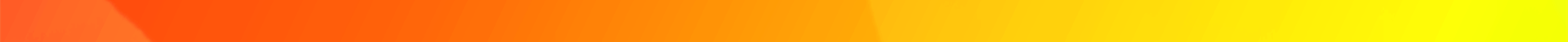 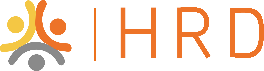 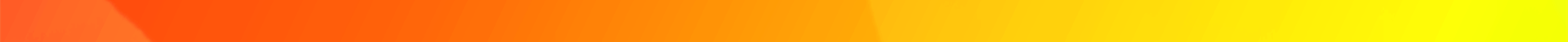 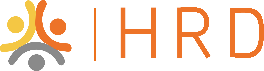 汉口学院外聘教师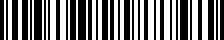 聘任申报/审批表聘任信息聘任院系/课部/部门聘任院系/课部/部门拟聘用学期聘任信息聘任类别聘任类别□新聘  □续聘□新聘  □续聘□新聘  □续聘□新聘  □续聘人员属性□外聘教师□兼职教授  □兼职副教授□外聘教师□兼职教授  □兼职副教授拟聘任人基本信息姓  名性  别出生年月拟聘任人基本信息职  称联系电话身份证号码拟聘任人基本信息所在单位所在单位联系地址拟聘任人基本信息职  务职  务学历/学位拟聘任人基本信息所学（就读）专业所学（就读）专业毕业院校及时间拟聘任人基本信息工作经历：工作经历：工作经历：工作经历：工作经历：工作经历：工作经历：工作经历：工作经历：拟聘任人基本信息荣誉及成绩：荣誉及成绩：荣誉及成绩：荣誉及成绩：荣誉及成绩：荣誉及成绩：荣誉及成绩：荣誉及成绩：荣誉及成绩：拟聘任人基本信息本人确认本表信息真实、有效，认可《汉口学院外聘教师协议书》中各项条款。承诺恪守职业道德，尊重学校教学管理相关制度与规定。若因信息不实（包括但不限于资料作假等诚信问题）所产生的一切纠纷，由本人负责。本人签名：                                                 年        月         日	本人确认本表信息真实、有效，认可《汉口学院外聘教师协议书》中各项条款。承诺恪守职业道德，尊重学校教学管理相关制度与规定。若因信息不实（包括但不限于资料作假等诚信问题）所产生的一切纠纷，由本人负责。本人签名：                                                 年        月         日	本人确认本表信息真实、有效，认可《汉口学院外聘教师协议书》中各项条款。承诺恪守职业道德，尊重学校教学管理相关制度与规定。若因信息不实（包括但不限于资料作假等诚信问题）所产生的一切纠纷，由本人负责。本人签名：                                                 年        月         日	本人确认本表信息真实、有效，认可《汉口学院外聘教师协议书》中各项条款。承诺恪守职业道德，尊重学校教学管理相关制度与规定。若因信息不实（包括但不限于资料作假等诚信问题）所产生的一切纠纷，由本人负责。本人签名：                                                 年        月         日	本人确认本表信息真实、有效，认可《汉口学院外聘教师协议书》中各项条款。承诺恪守职业道德，尊重学校教学管理相关制度与规定。若因信息不实（包括但不限于资料作假等诚信问题）所产生的一切纠纷，由本人负责。本人签名：                                                 年        月         日	本人确认本表信息真实、有效，认可《汉口学院外聘教师协议书》中各项条款。承诺恪守职业道德，尊重学校教学管理相关制度与规定。若因信息不实（包括但不限于资料作假等诚信问题）所产生的一切纠纷，由本人负责。本人签名：                                                 年        月         日	本人确认本表信息真实、有效，认可《汉口学院外聘教师协议书》中各项条款。承诺恪守职业道德，尊重学校教学管理相关制度与规定。若因信息不实（包括但不限于资料作假等诚信问题）所产生的一切纠纷，由本人负责。本人签名：                                                 年        月         日	本人确认本表信息真实、有效，认可《汉口学院外聘教师协议书》中各项条款。承诺恪守职业道德，尊重学校教学管理相关制度与规定。若因信息不实（包括但不限于资料作假等诚信问题）所产生的一切纠纷，由本人负责。本人签名：                                                 年        月         日	本人确认本表信息真实、有效，认可《汉口学院外聘教师协议书》中各项条款。承诺恪守职业道德，尊重学校教学管理相关制度与规定。若因信息不实（包括但不限于资料作假等诚信问题）所产生的一切纠纷，由本人负责。本人签名：                                                 年        月         日	院系开课信息及审批开课院系/课部/部门开课院系/课部/部门拟承担课程数量院系开课信息及审批拟承担课程名称拟承担课程名称院系开课信息及审批周学时周学时计划总学时计划总学时拟申报课酬标准院系开课信息及审批拟聘期拟聘期自        年     月起至        年     月止（聘期截止后可申请续聘）自        年     月起至        年     月止（聘期截止后可申请续聘）自        年     月起至        年     月止（聘期截止后可申请续聘）自        年     月起至        年     月止（聘期截止后可申请续聘）自        年     月起至        年     月止（聘期截止后可申请续聘）自        年     月起至        年     月止（聘期截止后可申请续聘）自        年     月起至        年     月止（聘期截止后可申请续聘）院系开课信息及审批本人银行卡号本人银行卡号银行卡开户行银行卡开户行院系开课信息及审批院系提报资料确认（请在下述资料中勾选，下述资料纸质版随本表一同提交）：□个人简历  □身份证复印件   □毕业证书原件复印件   □学位证书原件复印件  □教师本人银行卡复印件□教师资格证书原件复印件  □职称证书原件复印件  □其他资格证书复印件（请注明：                   ）□由院系出具的无职称或无教师资格证情况说明院系提报资料确认（请在下述资料中勾选，下述资料纸质版随本表一同提交）：□个人简历  □身份证复印件   □毕业证书原件复印件   □学位证书原件复印件  □教师本人银行卡复印件□教师资格证书原件复印件  □职称证书原件复印件  □其他资格证书复印件（请注明：                   ）□由院系出具的无职称或无教师资格证情况说明院系提报资料确认（请在下述资料中勾选，下述资料纸质版随本表一同提交）：□个人简历  □身份证复印件   □毕业证书原件复印件   □学位证书原件复印件  □教师本人银行卡复印件□教师资格证书原件复印件  □职称证书原件复印件  □其他资格证书复印件（请注明：                   ）□由院系出具的无职称或无教师资格证情况说明院系提报资料确认（请在下述资料中勾选，下述资料纸质版随本表一同提交）：□个人简历  □身份证复印件   □毕业证书原件复印件   □学位证书原件复印件  □教师本人银行卡复印件□教师资格证书原件复印件  □职称证书原件复印件  □其他资格证书复印件（请注明：                   ）□由院系出具的无职称或无教师资格证情况说明院系提报资料确认（请在下述资料中勾选，下述资料纸质版随本表一同提交）：□个人简历  □身份证复印件   □毕业证书原件复印件   □学位证书原件复印件  □教师本人银行卡复印件□教师资格证书原件复印件  □职称证书原件复印件  □其他资格证书复印件（请注明：                   ）□由院系出具的无职称或无教师资格证情况说明院系提报资料确认（请在下述资料中勾选，下述资料纸质版随本表一同提交）：□个人简历  □身份证复印件   □毕业证书原件复印件   □学位证书原件复印件  □教师本人银行卡复印件□教师资格证书原件复印件  □职称证书原件复印件  □其他资格证书复印件（请注明：                   ）□由院系出具的无职称或无教师资格证情况说明院系提报资料确认（请在下述资料中勾选，下述资料纸质版随本表一同提交）：□个人简历  □身份证复印件   □毕业证书原件复印件   □学位证书原件复印件  □教师本人银行卡复印件□教师资格证书原件复印件  □职称证书原件复印件  □其他资格证书复印件（请注明：                   ）□由院系出具的无职称或无教师资格证情况说明院系提报资料确认（请在下述资料中勾选，下述资料纸质版随本表一同提交）：□个人简历  □身份证复印件   □毕业证书原件复印件   □学位证书原件复印件  □教师本人银行卡复印件□教师资格证书原件复印件  □职称证书原件复印件  □其他资格证书复印件（请注明：                   ）□由院系出具的无职称或无教师资格证情况说明院系提报资料确认（请在下述资料中勾选，下述资料纸质版随本表一同提交）：□个人简历  □身份证复印件   □毕业证书原件复印件   □学位证书原件复印件  □教师本人银行卡复印件□教师资格证书原件复印件  □职称证书原件复印件  □其他资格证书复印件（请注明：                   ）□由院系出具的无职称或无教师资格证情况说明院系开课信息及审批院系聘用审批：请院系负责人在下方横线上抄写下列语句：“院系确认并同意聘用该教师”。院系负责人（签名）：                                             （聘用院系/课部/部门公章）日  期             年          月         日院系聘用审批：请院系负责人在下方横线上抄写下列语句：“院系确认并同意聘用该教师”。院系负责人（签名）：                                             （聘用院系/课部/部门公章）日  期             年          月         日院系聘用审批：请院系负责人在下方横线上抄写下列语句：“院系确认并同意聘用该教师”。院系负责人（签名）：                                             （聘用院系/课部/部门公章）日  期             年          月         日院系聘用审批：请院系负责人在下方横线上抄写下列语句：“院系确认并同意聘用该教师”。院系负责人（签名）：                                             （聘用院系/课部/部门公章）日  期             年          月         日院系聘用审批：请院系负责人在下方横线上抄写下列语句：“院系确认并同意聘用该教师”。院系负责人（签名）：                                             （聘用院系/课部/部门公章）日  期             年          月         日院系聘用审批：请院系负责人在下方横线上抄写下列语句：“院系确认并同意聘用该教师”。院系负责人（签名）：                                             （聘用院系/课部/部门公章）日  期             年          月         日院系聘用审批：请院系负责人在下方横线上抄写下列语句：“院系确认并同意聘用该教师”。院系负责人（签名）：                                             （聘用院系/课部/部门公章）日  期             年          月         日院系聘用审批：请院系负责人在下方横线上抄写下列语句：“院系确认并同意聘用该教师”。院系负责人（签名）：                                             （聘用院系/课部/部门公章）日  期             年          月         日院系聘用审批：请院系负责人在下方横线上抄写下列语句：“院系确认并同意聘用该教师”。院系负责人（签名）：                                             （聘用院系/课部/部门公章）日  期             年          月         日学校审批教务处审批:同意院系意见，准予聘用。教务处师资负责人（签名）：                                              （教务处签章）日  期             年          月         日教务处教学负责人（签名）：                           日  期             年          月         日教务处审批:同意院系意见，准予聘用。教务处师资负责人（签名）：                                              （教务处签章）日  期             年          月         日教务处教学负责人（签名）：                           日  期             年          月         日教务处审批:同意院系意见，准予聘用。教务处师资负责人（签名）：                                              （教务处签章）日  期             年          月         日教务处教学负责人（签名）：                           日  期             年          月         日教务处审批:同意院系意见，准予聘用。教务处师资负责人（签名）：                                              （教务处签章）日  期             年          月         日教务处教学负责人（签名）：                           日  期             年          月         日教务处审批:同意院系意见，准予聘用。教务处师资负责人（签名）：                                              （教务处签章）日  期             年          月         日教务处教学负责人（签名）：                           日  期             年          月         日教务处审批:同意院系意见，准予聘用。教务处师资负责人（签名）：                                              （教务处签章）日  期             年          月         日教务处教学负责人（签名）：                           日  期             年          月         日教务处审批:同意院系意见，准予聘用。教务处师资负责人（签名）：                                              （教务处签章）日  期             年          月         日教务处教学负责人（签名）：                           日  期             年          月         日教务处审批:同意院系意见，准予聘用。教务处师资负责人（签名）：                                              （教务处签章）日  期             年          月         日教务处教学负责人（签名）：                           日  期             年          月         日教务处审批:同意院系意见，准予聘用。教务处师资负责人（签名）：                                              （教务处签章）日  期             年          月         日教务处教学负责人（签名）：                           日  期             年          月         日学校审批人力资源部审批：同意院系意见，准予聘用。人力资源部师资负责人（签名）：                                        （人力资源部签章）日  期             年          月         日人力资源部负责人（签名）：                           日  期             年          月         日人力资源部审批：同意院系意见，准予聘用。人力资源部师资负责人（签名）：                                        （人力资源部签章）日  期             年          月         日人力资源部负责人（签名）：                           日  期             年          月         日人力资源部审批：同意院系意见，准予聘用。人力资源部师资负责人（签名）：                                        （人力资源部签章）日  期             年          月         日人力资源部负责人（签名）：                           日  期             年          月         日人力资源部审批：同意院系意见，准予聘用。人力资源部师资负责人（签名）：                                        （人力资源部签章）日  期             年          月         日人力资源部负责人（签名）：                           日  期             年          月         日人力资源部审批：同意院系意见，准予聘用。人力资源部师资负责人（签名）：                                        （人力资源部签章）日  期             年          月         日人力资源部负责人（签名）：                           日  期             年          月         日人力资源部审批：同意院系意见，准予聘用。人力资源部师资负责人（签名）：                                        （人力资源部签章）日  期             年          月         日人力资源部负责人（签名）：                           日  期             年          月         日人力资源部审批：同意院系意见，准予聘用。人力资源部师资负责人（签名）：                                        （人力资源部签章）日  期             年          月         日人力资源部负责人（签名）：                           日  期             年          月         日人力资源部审批：同意院系意见，准予聘用。人力资源部师资负责人（签名）：                                        （人力资源部签章）日  期             年          月         日人力资源部负责人（签名）：                           日  期             年          月         日人力资源部审批：同意院系意见，准予聘用。人力资源部师资负责人（签名）：                                        （人力资源部签章）日  期             年          月         日人力资源部负责人（签名）：                           日  期             年          月         日附件资料：《汉口学院外聘教师协议书》□      2. 《汉口学院教职工工资/课酬标准确认函》□附件资料：《汉口学院外聘教师协议书》□      2. 《汉口学院教职工工资/课酬标准确认函》□附件资料：《汉口学院外聘教师协议书》□      2. 《汉口学院教职工工资/课酬标准确认函》□附件资料：《汉口学院外聘教师协议书》□      2. 《汉口学院教职工工资/课酬标准确认函》□附件资料：《汉口学院外聘教师协议书》□      2. 《汉口学院教职工工资/课酬标准确认函》□附件资料：《汉口学院外聘教师协议书》□      2. 《汉口学院教职工工资/课酬标准确认函》□附件资料：《汉口学院外聘教师协议书》□      2. 《汉口学院教职工工资/课酬标准确认函》□附件资料：《汉口学院外聘教师协议书》□      2. 《汉口学院教职工工资/课酬标准确认函》□附件资料：《汉口学院外聘教师协议书》□      2. 《汉口学院教职工工资/课酬标准确认函》□附件资料：《汉口学院外聘教师协议书》□      2. 《汉口学院教职工工资/课酬标准确认函》□